SCR Youth Racing Team Application (application submission deadline is 5/27/2022)Current SCR Member? Yes ____ No ____  Occupation: ___________________________________________Current Age: _____________________   Favorite Race: ___________________________________________Facebook Handle: __________________________________________________________________________Singlet Sizing: ____ Men ____ Women | Sizes:  XS ____ S ____ M ____ L ____ XL ____ 2XL ____ Jacket Sizes (unisex): | XS ____ S ____ M ____ L ____ XL ____ 2XL ____ APPLICATION INFORMATION An application committee will be formed to select team members based on the following criteria:Commitment to SCRApplication responsesAssessment of SCR team and club representationI have read and understand the selection criteria: ____ Yes ____ NoTEAM REQUIREMENTSHave a current membership with the Space Coast RunnersBe between ages 8 and 18 (must still be in high school)Register and run/compete in at least 6 SCR 2022-2023 5K ROY races. If the race includes a team category, members will register as “SCR Youth Racing Team”.Participate in team fun runsVolunteer at SCR Youth Series eventsHave a parent/guardian at all races or team eventsConsent to use of image for marketing purposes.Sign a Code of Conduct and Sportsmanship agreement for both child and parent/guardianNote: Youth Racing Team members who do not satisfy requirements may be removed from the programI have read, understand and agree to meet or exceed all team expectations:  ____ Yes ____ NoQUESTIONS Attach answers to application. Why do you want to participate on the SCR Youth Racing Team?Describe a running related accomplishment, memory or interesting story.  (If selected for the team, this will be used for introductions in SCR promotions, social media, etc.)  Do you have any questions or concerns about the SCR Youth Racing Team?PLEASE SIGN By signing below, I certify all information is true and correct.  Signature of Applicant: _______________________________________________ Date Signed: ________SUBMIT APPLICATION TO: RACINGTEAM@SPACECOASTRUNNERS.ORG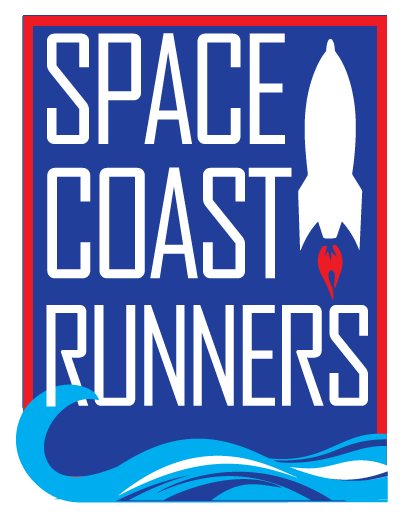 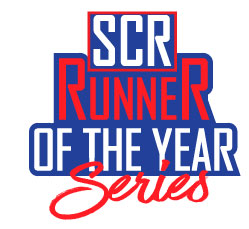 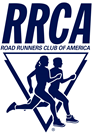 SPACE COAST RUNNERSYOUTH RACING TEAM APPLICATION2022-2023Name:DOB:Address:CityCityCityCityStateStateStateZIP CodePhone: Email:  